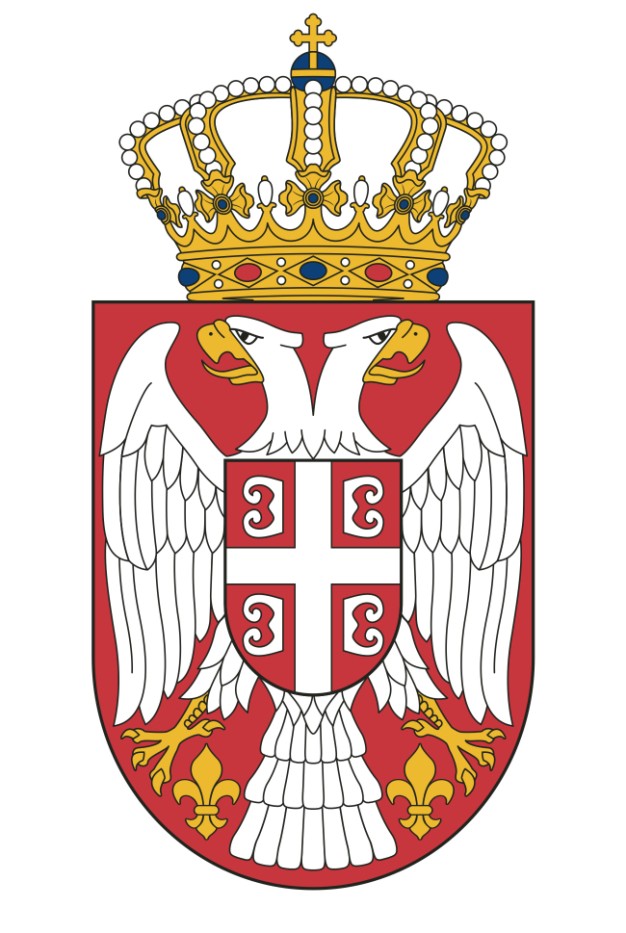                    Република СрбијаМИНИСТАРСТВО ГРАЂЕВИНАРСТВА,   САОБРАЋАЈА И ИНФРАСТРУКТУРЕ            Датум: 09.06.2016. године                           Београд--------------------------------------------------------------------------------------------------------------------------------------------------------КОНАЧНА ЛИСТА ВРЕДНОВАЊА И РАНГИРАЊА ПРЕДЛОГА ПРОЈЕКАТАПРИСТИГЛИХ НА ЈАВНИ КОНКУРС ЗА СУФИНАНСИРАЊЕ ПРОЈЕКАТА УДРУЖЕЊА И ДРУГИХ ОРГАНИЗАЦИЈА ЦИВИЛНОГ ДРУШТВА  У ОБЛАСТИ ГРАЂЕВИНАРСТВА, САОБРАЋАЈА И ИНФРАСТРУКТУРЕ У 2016. ГОДИНИЛИСТА ПРИЈАВА КОЈЕ СУ ИСПУНИЛЕ УСЛОВЕ ЈАВНОГ КОНКУРСА И КОЈЕ СУ ИСПУНИЛЕ УСЛОВЕ ЗА РАНГИРАЊЕ--------------------------------------------------------------------------------------------------------------------------------------------------------------ЛИСТА ПРИЈАВА КОЈЕ СУ ДОСТАВИЛЕ ОБРАЗАЦ ПРИЈАВЕ И ОБАВЕЗНУ ПРАТЕЋУ ДОКУМЕНТАЦИЈУ, АЛИ НИСУ ИСПУНИЛЕ УСЛОВЕ ЗА РАНГИРАЊЕ----------------------------------------------------------------------------------------------------------------------------------------------------------ЛИСТА ПРИЈАВА КОЈЕ НИСУ ИСПУНИЛЕ УСЛОВЕ ЗА РАЗМАТРАЊЕ(неблаговремене и непотпуне документације)Редни бројЕвиденциони бројПОДНОСИЛАЦ ПРИЈАВЕНАЗИВ ПРОЈЕКТАПотраживана средства од министарстваБрој бодоваОдобрена средства за суфинансирање128Центар за јавну и локалну политику-ПАЛГО из Београда„Испитивање алтернативних модела социјалног становања доступног најугроженијим породицама и дискриминисаним женама“1.308.600,00921.188.600,00239Млади истраживачи Србије из Београда„Зелене стопе“1.277.800,00921.200.000,00338Клуб финих заната из Мошорина„Градитељке“1.490.740,00901.200.000,00429Удружење „Позитива“ из Чачка„Смањи ризик, спаси живот“1.335.000,00851.119.000,00551Удружење грађана Одред извиђача „Кота 797“ из Звечана„Размишљај безбедно, вози безбедно, буди безбедан“386.510,0084386.510,00614Удружење грађана „ГМ Оптимист“ из Горњег Милановца„Мобилност - пут ка одрживом развоју“763.600,0084760.880,00773Еколошка мрежа „Паноника“ из Бечеја„Стаза здравља кроз Горански парк (2. фаза)“1.498.921,20801.000.000,00872Удружење грађана „Ентузијасти Кучева“ из Кучева„Хомољска трансверзала – спој реке и планине“1.239.000,0077800.000,00976Удружење „Ромкиње Војводине“ из Новог Бечеја„Мобилна школа саобраћаја“567.422,8277567.423,001044Удружење „Еколошки покрет Врбаса“ из Врбаса„Путевима панонских морнара“1.083.100,0076983.100,001145Српско друштво за путеве „Виа-Вита“ из Београда„Унапређење нивоа безбедности саобраћаја на аутопутевима“1.500.000,0075950.000,001256Удружење „Нови пут“ из Краљева„Оживимо гочку пругу“403.900,0075403.900,00135Удружење „Југоциклинг кампања“ из Београда„Детаљна разрада трансформације предложених деоница напуштених железничких пруга-зелених стаза и станичних објеката“1.480.000,00721.258.000,00 1464Удружење „Хоме фитнес студио“ из Београда„Београдски шетач“1.439.500,00721.244.500,00158Удружење „Асоцијација за безбедност мотоциклиста“ из Београда„TrafFIc safety“1.200.000,0071780.000,001642Удружење грађана „Иницијатива за развој Бање Врујци“ из Бање Топлице, Горња Топлица„Безбедно окружење за ђаке“730.400,0069730.400,001771Удружење „Центар за развој грађанског друштва – PROTECTA“ из Ниша„ЗЕБРА“ – унапређење знања о безбедности деце у саобраћају за ученике нишких основних школа1.051.600,0067877.000,001875Савез слепих Војводине из Новог Сада„Опрез за живот – едукација слепих и слабовидих учесника у саобраћају“216.740,0067205.392,001920Савез параплегичара и квадриплегичара Србије из БеоградаАкадемија „Још увек возим“1.346.527,0066800.000,00 201Војвођанско друштво за железницу из Новог Сада „Студија оправдансти за претварање напуштене пруге Сонта-Апатин-Сомбор-Бачки Брег са станичним зградама и пратећим објектима (ложионице, водоторњеви) у туристичко-музејску пругу Горњег Подунавља са пилот пројектом уређења некоришћене зграде железничке станице као и обнове железничких постројења и возних средстава у железничкој станици у Апатину – афирмација и промоција резултата студије“1.400.900,00651.000.000,002178Удружење „Интерактив“ из Крагујевца„Безбедно у саобраћају“799.000,0064799.000,00229Бечејско удружење младих – БУМ из Бечеја„Ка безбеднијем и савеснијем учешћу актера у саобраћају“1.199.900,00631.000.000,002365Удружење „Центар за едукацију и друштвену еманципацију младих-ЦЕДЕМ“ из Београда„ВОЗИ БЕЗБЕДНО II – друга фаза едукације београдских средњошколаца о безбедности у саобраћају“930.000,0062650.000,002470Удружење „Покрет младих снага“ из ЛебанаЕКО МОБИЛНОСТ и БЕЗБЕДНОСТ младих у саобраћају1.098.000,00612516Пословно удружење друмског саобраћаја „Србијатранспорт“ из Београда„Мобилна апликација за различите видове мобилности“1.369.800,00602641Централно европска служба за прекограничне иницијативе на Балкану (CESCI Balkans) из Новог Сада„Интеррегионална и прекогранична сарадња у регионалним просторним плановима као инструменти за усмеравање регионалног развоја“1.209.000,00602766Центра за безбедност саобраћаја из Београда„Бициклом за лепши, бољи и здравији Стари град“229.176,00602815Центар за развој еколошке свести из Београда„Зелени инклузивни бицикл“520.000,00602979Удружење грађана „Пленум“ из Нове Вароши„Постављање семафорске сигнализације“1.500.000,0059303Удружење „Крушевачки еколошки центар“ из Крушевца„Запловимо водама Србије, уз поштовање и примену Закона“1.500.000,00593181Удружење „Нишка саобраћајна унија“ из Ниша„ПРЕГЛЕДАЈ И ОСВЕТЛИ БИЦИКЛ“344.400,00593232Центар за промоцију безбедности саобраћаја из Сремске Каменице„Возим се безбедно“1.111.300,0058336Удружење наутичара „Дунавски пропелери“ из Београда„Наутички потенцијали Србије“1.200.000,00583448ЦЕРИБ - Центар за развој и бригу о грађанима са Новог Београда„Безбедни путеви до школе“1.370.000,00583513Удружење саобраћајних инжењера Србије из Београда„Ширимо знање - постајемо безбеднији у саобраћају (Унапређење знања, ставова и вештина о безбедности саобраћаја код ученика основних и средњих школа на подручју Стара Пазова и општине Пећинци)“800.000,00553637Асоцијација бициклиста „Вихор МГ“ из Маглића„Унапређење безбедности саобраћаја на територији општине Бачки Петровац 2016“700.000,00523768Кластер грађевинско-комуналне делатности „Панонија“ из Београда„Афирмација наутичких потенцијала водних путева у АП Војводина“1.440.000,00503857Удружење „Амбасадори одрживог развоја и животне средине“ из Београда„Промоција и унапређење алтернативних врста мобилности – почетна процена и Greenweb промоција (скраћени популарни наслов – Alternativa mobilica”1.401.000,00503925Удружење грађана „Институт за безбедност саобраћаја“ из Новог Сада„Безбедна деца - безбедни млади - безбедни сви заједно“1.182.000,00494031Инклузивно креативно едукативни центар „Ин“ из Сремске Митровице„Центар за оснаживање салаш 65“494.700,00494135Удружење грађана „Јеринин град“ из Трстеника„Саобраћај кроз векове“262.000,00494274Ауто спортски клуб „Petro Max“ из Новог Сада„СМАЊИ ГАС!“936.000,00494347Удружење „Инфо-НБ“ из Новог Бечеја„Вози - никог не угрози“357.000,00484449Удружење „Препознај у себи“ из Панчева„ПРАВИМ ПУТЕМ“444.560,00484527Црвени крст из Бујановца„Од куће до школе – безбедно“1.011.906,00474680Омладина ЈАЗАС-а из Пожаревца„Да улица буде сигурица“584.960,00474710Центар за одрживи развој и безбедност саобраћаја из Београда„Европска недеља мобилности у Србији“800.000,00474834Удружење љубитеља Тамиша Опава из Опова„Пристан“1.497.600,00464953Форум за безбедност саобраћаја из Зрењанина„ЖИВОТ ПРЕ СВЕГА“520.000,00455021Кластер транспорта и логистике Војводине из Новог Сада„Афирмација наутичких потенцијала водних путева у РС – Студија развоја потенцијала наутичког туризма са мрежом марина и пристана на пловним каналима система ДТД, рекама Тамиш и Бегеј, са извођењем пилот пројекта имплементације марине на споју канала Нови Сад-Савино село и Бачки Петровац-Каравуково. Предности, потенцијали и промоција пројекта“1.425.900,00455158Национални одбор за безбедност саобраћаја из Београда„Унапређење безбедности младих у саобраћају у Београду“995.000,00435243Удружење „Нулта емисија угљен -диоксида“ из Крушевца„Знањем у саобраћај“321.332,44435336Удружење „Зелени хоризонти“ из Владичиног Хана„Безбедност саобраћаја као начин побољшања квалитета животне средине“1.145.800,0042542Удружење „Унекооп“ из Параћина„СМАРТ технологијама до безбеднијег саобраћаја“601.300,00415523Удружење за екологију и заштиту животне средине „GEA” из Пирота„Ђачка патрола“480.000,00405650Удружење Центар за нове идеје из Барича, Обреновац„Поплављен - поправљен!?“957.000,00395724Удружење „Атлас“ из Београда„Унапређење базе података о социјалном становању за одабране општине у Републици Србији“1.500.000,00325830Спортско удружење „Спорт Мастер“ из Новог Сада„Безбедност пловидбе“610.000,00305933Фондација за безбедност деце и младих из Новог СадаНационална кампања „И пешаци су учесници у саобраћају“359.000,0029Редни бројЕвиденциони бројПОДНОСИЛАЦ ПРИЈАВЕНАЗИВ ПРОЈЕКТАОбразложење неприхватања пријаве17Удружење инжењера Београда из Београда„VIII Научно-стручна конференција са међународним учешћем „Закони и прописис у свету и код нас у области планирања, уређења, изградње и заштите простора“Предложени буџет пројекта није валидно попуњен222Фондација за здравство из Ниша„Парк за предах“Предложени пројекат не односи се на тематске области опредељене јавним конкурсом346Спортски ауто мото клуб 021 из Новог Сада„Брзина није врлина!“Предложени буџет пројекта у електронској и штампаној форми је у потпуности неусаглашен 454Синергија Србије, Удружење за стратешки развој локалних потенцијала из Новог Сада„Модуларне плутајуће структуре за све намене“Предложени буџет пројекта није валидно попуњен561Удружење грађана „Центар за животну средину и развој“ из Београда„Приступачан паркинг за особе са инвалидитеом – животна средина приступачна особама са инвалидитетом“Предложени буџет пројекта није валидно попуњен663Центар „Алфа“ са Новог Београда„Мултимедијални пројекат „Саобраћајна култура чува живот“Предложени буџет пројекта није валидно попуњен767Грађевински кластер Дунђер из Ниша„Дефинисање мера за унапређење услова социјалног становања дискриминисаних група, применом ЕУ методологије за оцену квалитета зграда“Предложени пројекат не односи се на тематске области опредељене јавним конкурсомРедни бројЕвиденциони бројПОДНОСИЛАЦ ПРИЈАВЕНАЗИВ ПРОЈЕКТАОбразложење 14Удружење „Recreation tim“ из Панчева„Школа саобраћаја у 12 лекција“Непотпуна документација:Није достављен ЦД211Удружење „Винчански неолит“ из ЛештанаИзрада идејног пројекта за „Туристичку дестинацију Винча Бело Брдо“, Идејног пројекта и техничке документације за „Туристички неолитски парк Винча“Непотпуна документација:Није достављена изјава подносиоца пријаве312Удружење „Млади и талентовани – МИТ“ из Пријепоља„Едукуј се о алкохолу без муке пре него што волан узмеш у руке“Непотпуна документација:Није достављена изјава координатора пројекта да се против њега не води кривични поступак као и да није осуђиван417Удружење „Омладинска радна акција“ из Краљева„Шта знаш о саобраћају“Непотпуна документација:Није достављена изјава координатора пројекта да се против њега не води кривични поступак као и да није осуђиван518„Биос фонд“ из Доњег Милановаца„Израда плана детаљне регулације за комплекс Штубичке пивнице“Пријава је достављена на непрописан начин619Бициклистички клуб „Црвена звезда“ из Београда„Школица бициклом у саобраћају за децу школског и предшколског узраста“Непотпуна документација:Није достављен комплетно попуњен буџет пројекта726Удружење жана „Сачувајмо село“ из Прибоја„Санација бујичног потока на излетишту Јармовац“Непотпуна документација:Није достављен комплетно попуњен буџет пројекта840Удружење за безбедност деце у саобраћају из Новог Сада„Национална кампања безбедности деце у саобраћају & II Дечије олимпијске игре“Министарство задржава право да приликом разматрања пројеката не прихвати пројекте организација које су у претходним годинама добиле финансијску подршку, а нису испунили уговорне обавезе или та сарадња није била на задовољавајућем нивоу952Удружење грађана „Родитељ Краљево“ из Краљева„Ромска деца са сметњама у развоју и социјално-угрожена деца предшколског узраста о безбедности у саобраћају“Непотпуна документација:Није достављен комплетно попуњен буџет пројекта1055Удружење „Лисја стјена“ из Прибоја„Трагом ћире“Непотпуна документација:Није достављен ЦД1159Удружење за промоцију, усавршавање и едукацију у области безбедности мотоциклиста у саобраћају „Вентус-Виа“ из Београда„БЕО – Безбедн, Ефикасно, Одговорно“Непотпуна документација:Није достављен комплетно попуњен буџет пројекта1260Удружење математичара и физичара, посебно интелигентнијих алгебричара у физици високих енергија Сунца као звезде из Београда„Фаза I изградње Математичке Фабрике“Непотпуна документација:Пријава предлога пројекта није комплетно попуњена; није достављена изјава подносиоца пријаве1362Удружење „Права ствар“ из БеоградаИзрада портала „Научи. Запамти. Планирај унапред“Непотпуна документација:Није достављен комплетно попуњен буџет пројекта1469Центар за унапређење друштва из Београда„Безбедност се учи од малих ногу“Непотпуна документација:Није достављен комплетно попуњен буџет пројекта1577Удружење „BNS 1765“ из Банатског Новог села„Постављање светлосне сигнализацје – семафора, на укрсном месту државног пута ИБ реда бр. 10 (улица Маршала Тита са улицом Иве Лоле Рибара)“Непотпуна документација:Није комплетно попуњен образац пријаве пројекта; Није достављен комплетно попуњен буџет пројекта; Није достављен ЦД